DELOVNI LIST OSNOVNI NIVO1. Pika polonica Polona je zelo lačna. Uporabi pravilno zaporedje ukazov, ki so podani v legendi, da bo Polona prišla do lista.Legenda:Gor:Dol:Levo: 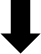 Desno: Odgovor:______________________________________________________________________________________________________________________________________________2. Pri tej nalogi je potrebno robotu BB-8(iz Star Wars-a) podati zaporedje ukazov, ki jim bo sledil in sproti pobral odpadno železje. Ukaz so podani v legendi.Legenda:Gor:Dol:Levo: Desno: 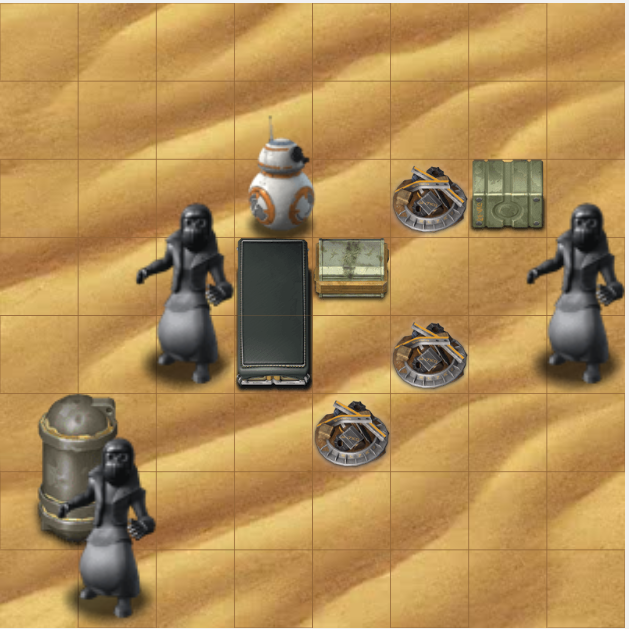 Odgovor:______________________________________________________________________________________________________________________________________________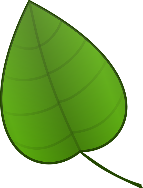 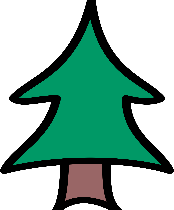 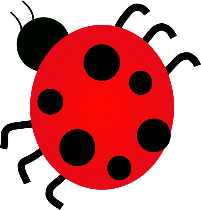 